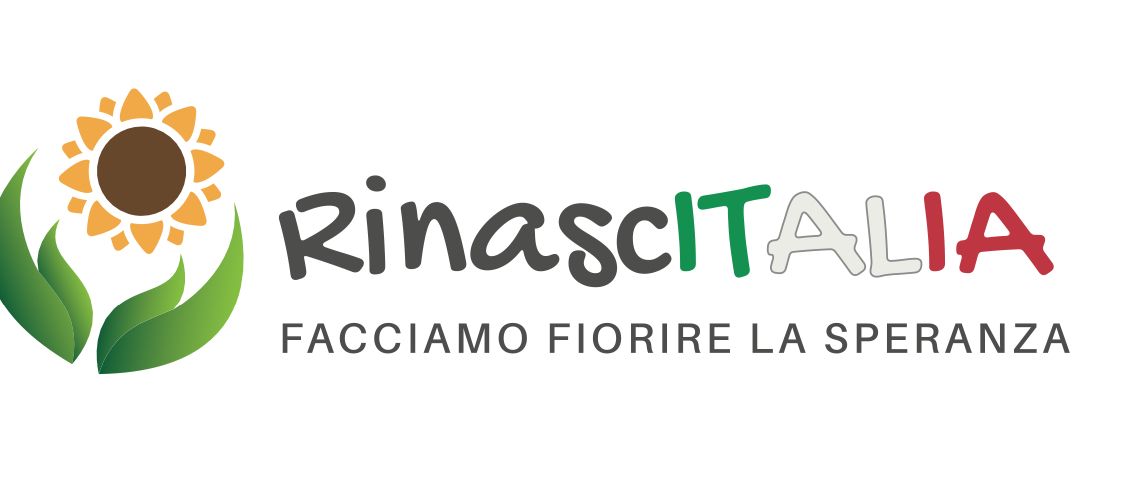 RASSEGNA STAMPA PASSAGGIO DEL CAMPERhttps://247.libero.it/rfocus/48228157/10379/arriva-nelle-marche-il-tour-di-rinascitalia/http://www.comune.pesaro.pu.it/novita-in-comune/dettaglio/news/il-tour-facciamo-fiorire-la-speranza-di-rinascitalia-ha-fatto-tappa-al-miralfiore/?tx_news_pi1%5Bcontroller%5D=News&tx_news_pi1%5Baction%5D=detail&cHash=e15716d152ba1b888cd898e27d593aa0https://www.ilcittadinodirecanati.it/notizie-porto-recanati/69434-arriva-nelle-marche-il-tour-di-rinascitalia-un-camper-per-promuovere-i-comuni-fioriti-tappe-a-porto-recanati-e-potenza-picena?fbclid=IwAR0TV6kTSSnVnp8VX0li3_Fab3RHjapqCjFgr0zRnNrhsI1zzIvIb71VHlUhttps://www.marchenotizie.it/arriva-nelle-marche-il-tour-di-rinascitalia/2022/03/17/139057/Mondolfo: arriva il camper di Rinascitaliahttps://www.google.com/url?rct=j&sa=t&url=https://www.fanoinforma.it/il-camper-di-rinascitalia-fa-tappa-a-mondolfo/&ct=ga&cd=CAEYACoUMTI3ODI2NDYxNTc1MDc1NTc4MTMyGWM1MjY1OTljNjYzOWY1Mjk6aXQ6aXQ6SVQ&usg=AFQjCNEd3dnNMfQPKbNi_TCBPRRMQdUJ1Qhttps://www.virgilio.it/italia/mondolfo/notizielocali/il_camper_di_rinascitalia_fa_tappa_a_mondolfo-68523223.htmlhttps://primocomunicazione.it/articoli/attualita/rinascitalia-ieri-al-parco-miralfiore-di-pesaro-50-casette-la-nidificazione-duccelli-ed-e-iniziata-la-semina-di-5000-mq-di-prato-fioritohttps://www.viverefano.com/2022/03/24/mondolfo-arriva-il-camper-di-rinascitalia/2100134324https://www.picenotime.it/it/pagine/59F89E34-F658-11E9-BA84-B0A97E8EE179,FD99A2CE-FBDC-11EA-85A3-B832108FCDFE,F5E60310-A626-11EC-A790-CB58C24C915C/1/4/22https://www.viverecivitanova.it/2022/04/02/cura-del-verde-fa-tappa-anche-a-civitanova-il-tour-del-progetto-rinascitalia/2100143384?fbclid=IwAR14-ZQr_GezXvKkMczlC0JX2Lio7i7dAH-7jfnaQ_P6Ah9PjeZn7LGpVakhttps://www.ilcittadinodirecanati.it/notizie-porto-recanati/69434-arriva-nelle-marche-il-tour-di-rinascitalia-un-camper-per-promuovere-i-comuni-fioriti-tappe-a-porto-recanati-e-potenza-picena/amp2/4/22https://www.google.com/url?rct=j&sa=t&url=https://www.cronachemaceratesi.it/2022/04/01/certificazione-comuni-fioriti-il-camper-arriva-a-civitanova/1625419/&ct=ga&cd=CAEYACoTNTcyMTYyNjA4MTkxNTIwMDY2OTIZYzUyNjU5OWM2NjM5ZjUyOTppdDppdDpJVA&usg=AFQjCNF5MvcTLjzlpHWAhhKLDYdegI0y9Ahttps://www.google.com/url?rct=j&sa=t&url=https://www.corrierenews.it/ambiente/civitanova-marche-arriva-un-camper-per-promuovere-la-certificazione-comuni-fioriti&ct=ga&cd=CAEYASoTNTcyMTYyNjA4MTkxNTIwMDY2OTIZYzUyNjU5OWM2NjM5ZjUyOTppdDppdDpJVA&usg=AFQjCNHIWboJGOdv59xJsnnW5vuluOlZaAhttps://www.google.com/url?rct=j&sa=t&url=https://www.viverecivitanova.it/2022/04/02/cura-del-verde-fa-tappa-anche-a-civitanova-il-tour-del-progetto-rinascitalia/2100143384&ct=ga&cd=CAEYAioTNTcyMTYyNjA4MTkxNTIwMDY2OTIZYzUyNjU5OWM2NjM5ZjUyOTppdDppdDpJVA&usg=AFQjCNHdwstX2jOO2At5hyUI3xlkvAz_IA"Comuni fioriti": tappa a Civitanova per il camper di RinascItalia - Picchio News - Il giornale tra la gente per la gente